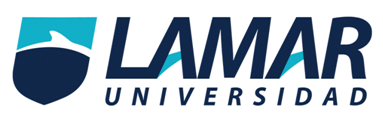 Valeria Berenice Sánchez PalaciosMédico Cirujano y ParteroMedicina Basada              en EvidenciasOctavo semestre 2016 BLME4306Actividad Preliminar: Significancia estadística y clínicaFecha: 07/10/2016NOMBRE: Valeria Berenice Sánchez PalaciosConteste correctamente los siguientes espacios con letra roja: a) Menciones los tres factores que pueden ocasionar diferencias en los resultados de un ensayo clínico aleatorizado: 1.- grupo experimental 2.- grupo control 3.- tipo de intervención (tratamiento) b) Cuando se interpreta al valor de p pueden existir 2 tipos de errores, ¿Como se le llama al error que considera azar a un mayor número de asociaciones reales? _________Error alfa ________ c) ¿Cual estudio es mejor? ___el  estudio 1_______ 1.-) Se realizo un estudio con amantadina vs placebo para observar la curación de un resfriado común, se encontró que en el grupo con el antiviral el cuadro se redujo de 5 días a 3 y en el grupo con placebo el cuadro clínico duro entre 4 y 6 días de duración. Con una p menor a 0.01. 2.- Se realizo un estudio con antigripal con amocixilina + acido clavulanico vs amoxicilina en el primer grupo de redujo el cuadro infecciosa de faringoamigdalitis de 7 días a 3 disminuyendo el riesgo de complicaciones como otitis media y en el segundo se redujo el cuadro a 5 días con una p menor a 0.05. d) ¿Cuál de los dos ejemplos tiene mayor significancia estadística?__el  1, porque es un estudio que incluye un grupo control para poder comparar los resultados, y en el estudio 2 no hay grupo control ya que en ambos se realizó una intervención (tratamiento médico). ___________ e) En el siguiente ejemplo calcule el riesgo relativo, el riesgo absoluto y el NNT (número necesario para tratar).  Se realizo un estudio a 10 años para comparar la incidencia de mortalidad en el grupo de pacientes pos infarto que usaban ARA2 (LOSARTAN) vs PLACEBO en el primer grupo la mortalidad tuvo una incidencia de 45% y en el segundo de 60% 1.- RRR = (riesgo de grupo control – riesgo grupo experimental)/riesgo grupo control	(0.60 – 0.45)/0.60 = 0.25 = 25%2.- RRA = (riesgo de grupo control – riesgo grupo experimental)	0.60 – 0.45 = 0.15 = 15%3.- NNT = [p1(100-p1) + p2(100-p2)] / (p2-p1)2 = x7.9			p1=60%, p2=45%	[60 x (100-60) + 45 x (100-45)] / (45-60)2 = x7.9	2,400 + 2,475 /225 = x7.9 = 171.16 pacientesf) De acuerdo al ejemplo hipotético anterior usaría usted losartán en sus pacientes pos infartados y ¿por qué? sí, porque el riesgo relativo de la enfermedad es 25% menor si se usa el fármaco que si se usa placebo, y el riesgo absoluto es 15% menor con el uso de losartán que si no se usa. 